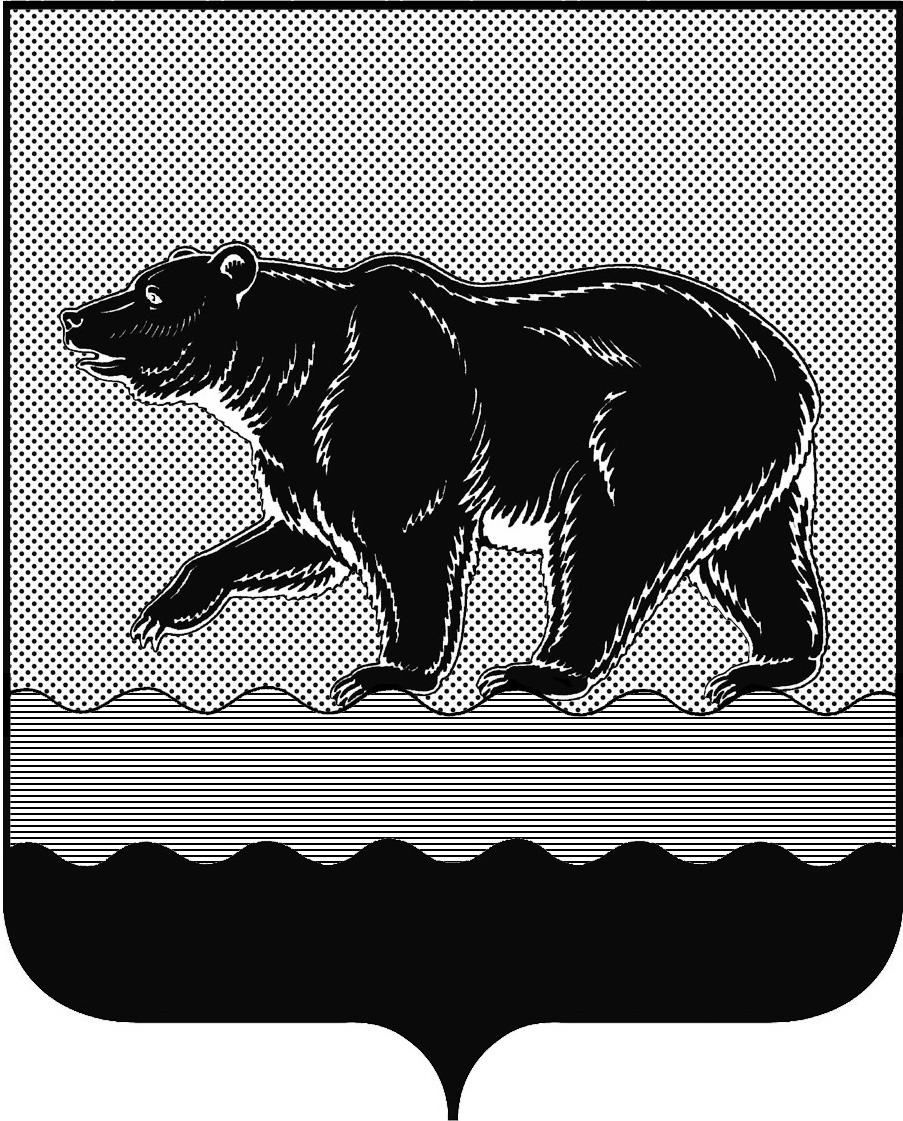 СЧЁТНАЯ ПАЛАТАГОРОДА НЕФТЕЮГАНСКА16 микрорайон, 23 дом, помещение 97, г. Нефтеюганск, 
Ханты-Мансийский автономный округ - Югра (Тюменская область), 628310  тел./факс (3463) 20-30-55, 20-30-63 E-mail: sp-ugansk@mail.ru www.admugansk.ru Заключение на проект изменений в муниципальную программу города Нефтеюганска «Социально-экономическое развитие города Нефтеюганска на 2014-2020 годы»Счётная палата города Нефтеюганска на основании статьи 157 Бюджетного кодекса Российской Федерации, Положения о Счётной палате города Нефтеюганска, рассмотрев проект изменений в муниципальную программу города Нефтеюганска «Социально-экономическое развитие города Нефтеюганска на 2014-2020 годы» (далее по тексту – проект изменений), сообщает следующее:1. При проведении экспертизы учитывалось наличие согласования проекта изменений:1.1. Правовым управлением администрации города Нефтеюганска на предмет правового обоснования мероприятий программы в соответствии 
с компетенцией органов администрации – исполнителей программы;1.2. Отделом экономической политики, инвестиций, проектного управления и административной реформы департамента экономического развития администрации города Нефтеюганска на предмет соответствия требованиям, предъявляемым к содержанию муниципальной программы, соответствия целей и задач, показателей результатов реализации муниципальной программы, основным направлениям социально-экономического развития города Нефтеюганска, отражённым в стратегии социально-экономического развития города и иных документах стратегического характера;1.3. Департаментом финансов администрации города Нефтеюганска на предмет соответствия проекта изменений бюджетному законодательству Российской Федерации и возможности финансового обеспечения её реализации из бюджета города.2. В связи со значительными изменениями в муниципальную программу (32 изменения), проведен детальный анализ с целью определения полноты и качества вносимых изменений. В соответствии с Порядком принятия решений о разработке муниципальных программ города Нефтеюганска, их формирования и реализации, утверждённым постановлением администрации города Нефтеюганска от 22.08.2013 № 80-нп (далее по тексту – Порядок № 80-нп), муниципальная программа - это система мероприятий, взаимоувязанная по задачам, срокам осуществления и ресурсам. По результатам анализа установлено, что муниципальная программа не соответствует Порядку № 80-нп, а именно отдельные части муниципальной программы не согласованны между собой, например:1. Перечень основных мероприятий, указанный в разделе паспорта муниципальной программы «Подпрограммы и (или) основные мероприятия» не в полном объёме соответствует приложению № 2 к муниципальной программе. Так, по разделу «Подпрограммы и (или) основные мероприятия» в составе подпрограммы 4 «Развитие малого и среднего предпринимательства» не отражено основное мероприятие «Предоставление грантовой поддержки», которое в приложении № 2 к муниципальной программе содержится под номером 4.3;2. По ряду основных мероприятий отсутствует связь с целевыми показателями муниципальной программы, а именно при отражении в приложении № 2 к муниципальной программе наименований основного мероприятия не указывался номер целевого показателя из приложения № 1 к муниципальной программе, например:- по мероприятию 2.6 «Профилактика инфекционных и паразитарных заболеваний, включая иммунопрофилактику» приложения 2 к муниципальной программе не указан соответствующий показатель 26 «Площадь проведенной дезинсекции, дератизации, тыс. кв.м.» приложения № 1 к муниципальной программе;- по мероприятиям 1.2 «Мониторинг социально-экономического развития муниципального образования», 1.3 «Формирование перечня и методологическое  руководство при разработке муниципальных программ и ведомственных целевых программ», 2.2. «Осуществление государственных полномочий по составлению (изменению) списков кандидатов в присяжные заседатели федеральных судов общей юрисдикции в Российской Федерации», 2.5. «Обеспечение регулирования деятельности по обращению с отходами производства и потребления» отсутствуют целевые показатели;3. В графе «Задачи муниципальной программы» паспорта муниципальной программы отражено 7 задач муниципальной программы (с учётом 2 задач подпрограмм муниципальной программы, тогда как в приложении № 2 
к муниципальной программе содержится 5 основных задач муниципальной программы.Кроме того, предлагаемым проектом изменений планируется в пункте 12 раздела 3 «Характеристика основных мероприятий программы» исключить абзац 3, при этом существует разночтение в определении границ абзаца 3, в связи с тем, что текст содержит также элементы перечисления. Необходимо отметить, что данные элементы перечисления в редактируемой версии текста муниципальной программы также оформлены абзацными отступами (маркированными) и отделяются друг от друга знаками препинания. В целях устранения разночтения, рекомендуем в пункт 1.1.3.1 проекта постановления после слов «абзац 3» дополнить текстом «включая текст со словами от «-развитием молодежного предпринимательства» до «- грантовая поддержка начинающих предпринимателей.». Таким образом, учитывая имеющиеся недостатки и несоответствия муниципальной программы Порядку 80-нп, большое количество вносимых изменений в отдельные части муниципальной программы, в целях обеспечения доступности содержащейся информации в муниципальной программе для исполнителей и пользователей муниципальной программы, рекомендуем муниципальную программу изложить в новой (актуальной) редакции.3. В муниципальную программу вносятся следующие изменения:3.1. В строке «Финансовое обеспечение муниципальной программы» паспорта муниципальной программы планируется увеличить общий объём финансирования муниципальной программы на 2018 год на 157,200 тыс. рублей.3.2. В паспорте муниципальной программы и приложении № 2 к муниципальной программе, отражены изменения в части приведения в соответствие подпрограммы 4 «Развитие малого и среднего предпринимательства» в соответствие с государственной программой Ханты-Мансийского автономного округа - Югры «Социально-экономическое развитие и повышение инвестиционной привлекательности Ханты-Мансийского автономного округа - Югры в 2018 - 2025 годах и на период до 2030 года».3.3. В приложении № 2 к муниципальной программе планируются изменения:- по основному мероприятию 2.1. «Реализация переданных государственных полномочий на осуществление деятельности по содержанию штатных единиц органов местного самоуправления (4-9)» по соисполнителю – Комитету записи актов гражданского состояния администрации города Нефтеюганска увеличить бюджетные ассигнования на 2018 года за счёт средств местного бюджета на 157,200 тыс. рублей для уплаты налога на имущество организаций в 2018 году; - по основному мероприятию 4.3. «Предоставление грантовой поддержки (19-21)» (далее по тексту – мероприятие 4.3) ответственному исполнителю - администрации города Нефтеюганска закрываются расходы за счёт средств местного бюджета в общей сумме 360,000 тыс. рублей, в том числе: на 2018 год – 120,000 тыс. рублей, на 2019 год – 120,000 тыс. рублей, на 2020 год – 120,000 тыс. рублей;- по основному мероприятию 4.2. «Информационная и финансовая поддержка Субъектов и Организаций, организация мероприятий» (далее по тексту - мероприятие 4.2.) ответственному исполнителю - администрации города Нефтеюганска увеличиваются расходы за счёт средств местного бюджета, путем перераспределения с мероприятия 4.3. в общей сумме 360,000 тыс. рублей, в том числе: на 2018 год – 120,000 тыс. рублей, на 2019 год – 120,000 тыс. рублей, на 2020 год – 120,000 тыс. рублей.В состав данного основного мероприятия планируется внести изменения части изменения состава и финансирование отдельных мероприятий. В качестве финансово-экономического обоснования предоставлена расшифровка мероприятий с указанием направления и общего объёма средств на 2 листах (далее по тексту – расшифровка). Необходимо отметить, что в данной расшифровке отсутствует полная информация подтверждающая обоснование планируемых расходов, так например:- отсутствует информация о количестве получателей финансовой помощи в разрезе мероприятий, например: по мероприятию «Финансовая поддержка субъектов по приобретению оборудования и лицензионных программных продуктов» в действующей редакции на трех получателей запланировано 475,000 тыс. рублей, в предлагаемой расшифровке отражена только общая сумма расходов (600,000 тыс. рублей);  - отсутствую сведения об ответственном исполнителе, составившем расшифровку и производившем расчётную потребность денежных средств на выполнение каждого мероприятия.Таким образом, отсутствие качественно оформленного экономического обоснования не позволяет в полной мере достоверно оценить обоснованность планирования указанных расходов. Рекомендуем ответственному исполнителю во избежание нарушения пунктов 7.3, 7.4 Порядка № 80-нп предоставлять полное финансово-экономическое обоснование планируемых расходов.Также необходимо отметить, что предлагаемым проектом изменений в разделе 4 «Механизм реализации муниципальной программы» предусматриваются виды финансовой поддержки, на которые согласно предоставленной расшифровке, фактически расходы не планируются, например:- предоставление субсидий на создание и (или) обеспечение деятельности центров молодежного инновационного творчества;- компенсация части затрат на развитие товаропроводящей сети по реализации ремесленных товаров (фирменных магазинов ремесленной продукции, магазинов-мастерских по производству и сбыту продукции и изделий народных художественных промыслов и ремесел, торговых объектов (киоски, торговые павильоны, лотки, палатки);- компенсация части затрат на реализацию программ по энергосбережению, включая затраты на приобретение и внедрение инновационных технологий, оборудования и материалов, проведение на объектах энергетических обследований.По результатам экспертизы установлено:Муниципальная программа не соответствует Порядку № 80-нп, а именно отдельные части муниципальной программы не согласованны между собой.Предлагаемым проектом изменений планируется в пункте 12 раздела 3 «Характеристика основных мероприятий программы» исключить абзац 3, при этом существует разночтение в определении границ абзаца 3.3. Отсутствует полное экономическое обоснование планируемых расходов по мероприятию 4.2.4. Предлагаемым проектом изменений в разделе 4 «Механизм реализации муниципальной программы» предусматриваются виды финансовой поддержки, при этом расходы на их осуществление не планируются.На основании вышеизложенного, рекомендуем:Устранить имеющиеся недостатки и несоответствия муниципальной программы в соответствие с Порядком 80-нпВ целях обеспечения доступности содержащейся информации в муниципальной программе для исполнителя (соисполнителей) и пользователей муниципальной программы, изложить её в новой (актуальной) редакции.В пункт 1.1.3.1 проекта постановления после слов «абзац 3» дополнить текстом «включая текст со словами от «-развитием молодежного предпринимательства» до «-грантовая поддержка начинающих предпринимателей.».Предоставлять полное финансово-экономическое обоснование планируемых расходов.Оценить реалистичность выполнения мероприятия 4.2. в отсутствие финансового обеспечения.По итогам проведения финансово-экономической экспертизы, предлагаем направить проект изменений на утверждение с учётом рекомендаций, отражённых в настоящем заключении. Информацию о решениях, принятых по результатам настоящей экспертизы, направить в адрес Счётной палаты до 07.02.2018 года.Председатель								               С.А. ГичкинаИсполнитель:начальник инспекторского отдела № 2Счётной палаты города НефтеюганскаСалахова Дина ИрековнаТел. 8 (3463) 203065Исх. от 31.01.2018 № 27